                                                                                       T.C.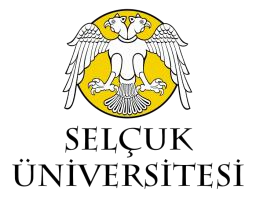 SELÇUK UNIVERSITYHEALTH SCIENCES INSTITUTE                                                                                         T.C.SELÇUK UNIVERSITYHEALTH SCIENCES INSTITUTE                                                                                         T.C.SELÇUK UNIVERSITYHEALTH SCIENCES INSTITUTE                                                                                         T.C.SELÇUK UNIVERSITYHEALTH SCIENCES INSTITUTE                                                                                         T.C.SELÇUK UNIVERSITYHEALTH SCIENCES INSTITUTE                                                                                         T.C.SELÇUK UNIVERSITYHEALTH SCIENCES INSTITUTE                                                                                         T.C.SELÇUK UNIVERSITYHEALTH SCIENCES INSTITUTE                                                                                         T.C.SELÇUK UNIVERSITYHEALTH SCIENCES INSTITUTE                                                                                         T.C.SELÇUK UNIVERSITYHEALTH SCIENCES INSTITUTE                                                                                         T.C.SELÇUK UNIVERSITYHEALTH SCIENCES INSTITUTE                                                                                         T.C.SELÇUK UNIVERSITYHEALTH SCIENCES INSTITUTE                                                                                         T.C.SELÇUK UNIVERSITYHEALTH SCIENCES INSTITUTE                                                                                         T.C.SELÇUK UNIVERSITYHEALTH SCIENCES INSTITUTE                                                                                         T.C.SELÇUK UNIVERSITYHEALTH SCIENCES INSTITUTE                                                                                         T.C.SELÇUK UNIVERSITYHEALTH SCIENCES INSTITUTE                                    TO THE DEPARTMENT OF …………………..……………….                   The student whose name given below and, whom I am advising, has successfully completed his/her courses and seminar. I submit your information and necessity for the candidate to take the doctoral qualifying exam.                                                                                                                                                                                               Advisor                                                                                                                                               Name Surname                                                                                                                                                               Signature                                  TO THE DEPARTMENT OF …………………..……………….                   The student whose name given below and, whom I am advising, has successfully completed his/her courses and seminar. I submit your information and necessity for the candidate to take the doctoral qualifying exam.                                                                                                                                                                                               Advisor                                                                                                                                               Name Surname                                                                                                                                                               Signature                                  TO THE DEPARTMENT OF …………………..……………….                   The student whose name given below and, whom I am advising, has successfully completed his/her courses and seminar. I submit your information and necessity for the candidate to take the doctoral qualifying exam.                                                                                                                                                                                               Advisor                                                                                                                                               Name Surname                                                                                                                                                               Signature                                  TO THE DEPARTMENT OF …………………..……………….                   The student whose name given below and, whom I am advising, has successfully completed his/her courses and seminar. I submit your information and necessity for the candidate to take the doctoral qualifying exam.                                                                                                                                                                                               Advisor                                                                                                                                               Name Surname                                                                                                                                                               Signature                                  TO THE DEPARTMENT OF …………………..……………….                   The student whose name given below and, whom I am advising, has successfully completed his/her courses and seminar. I submit your information and necessity for the candidate to take the doctoral qualifying exam.                                                                                                                                                                                               Advisor                                                                                                                                               Name Surname                                                                                                                                                               Signature                                  TO THE DEPARTMENT OF …………………..……………….                   The student whose name given below and, whom I am advising, has successfully completed his/her courses and seminar. I submit your information and necessity for the candidate to take the doctoral qualifying exam.                                                                                                                                                                                               Advisor                                                                                                                                               Name Surname                                                                                                                                                               Signature                                  TO THE DEPARTMENT OF …………………..……………….                   The student whose name given below and, whom I am advising, has successfully completed his/her courses and seminar. I submit your information and necessity for the candidate to take the doctoral qualifying exam.                                                                                                                                                                                               Advisor                                                                                                                                               Name Surname                                                                                                                                                               Signature                                  TO THE DEPARTMENT OF …………………..……………….                   The student whose name given below and, whom I am advising, has successfully completed his/her courses and seminar. I submit your information and necessity for the candidate to take the doctoral qualifying exam.                                                                                                                                                                                               Advisor                                                                                                                                               Name Surname                                                                                                                                                               Signature                                  TO THE DEPARTMENT OF …………………..……………….                   The student whose name given below and, whom I am advising, has successfully completed his/her courses and seminar. I submit your information and necessity for the candidate to take the doctoral qualifying exam.                                                                                                                                                                                               Advisor                                                                                                                                               Name Surname                                                                                                                                                               Signature                                  TO THE DEPARTMENT OF …………………..……………….                   The student whose name given below and, whom I am advising, has successfully completed his/her courses and seminar. I submit your information and necessity for the candidate to take the doctoral qualifying exam.                                                                                                                                                                                               Advisor                                                                                                                                               Name Surname                                                                                                                                                               Signature                                  TO THE DEPARTMENT OF …………………..……………….                   The student whose name given below and, whom I am advising, has successfully completed his/her courses and seminar. I submit your information and necessity for the candidate to take the doctoral qualifying exam.                                                                                                                                                                                               Advisor                                                                                                                                               Name Surname                                                                                                                                                               Signature                                  TO THE DEPARTMENT OF …………………..……………….                   The student whose name given below and, whom I am advising, has successfully completed his/her courses and seminar. I submit your information and necessity for the candidate to take the doctoral qualifying exam.                                                                                                                                                                                               Advisor                                                                                                                                               Name Surname                                                                                                                                                               Signature                                  TO THE DEPARTMENT OF …………………..……………….                   The student whose name given below and, whom I am advising, has successfully completed his/her courses and seminar. I submit your information and necessity for the candidate to take the doctoral qualifying exam.                                                                                                                                                                                               Advisor                                                                                                                                               Name Surname                                                                                                                                                               Signature                                  TO THE DEPARTMENT OF …………………..……………….                   The student whose name given below and, whom I am advising, has successfully completed his/her courses and seminar. I submit your information and necessity for the candidate to take the doctoral qualifying exam.                                                                                                                                                                                               Advisor                                                                                                                                               Name Surname                                                                                                                                                               Signature                                  TO THE DEPARTMENT OF …………………..……………….                   The student whose name given below and, whom I am advising, has successfully completed his/her courses and seminar. I submit your information and necessity for the candidate to take the doctoral qualifying exam.                                                                                                                                                                                               Advisor                                                                                                                                               Name Surname                                                                                                                                                               SignatureDOCTORATE QUALIFYING COMMITTEEDOCTORATE QUALIFYING COMMITTEEDOCTORATE QUALIFYING COMMITTEEDOCTORATE QUALIFYING COMMITTEEDOCTORATE QUALIFYING COMMITTEEDOCTORATE QUALIFYING COMMITTEEDOCTORATE QUALIFYING COMMITTEEDOCTORATE QUALIFYING COMMITTEEDOCTORATE QUALIFYING COMMITTEEDOCTORATE QUALIFYING COMMITTEEDOCTORATE QUALIFYING COMMITTEEDOCTORATE QUALIFYING COMMITTEEDOCTORATE QUALIFYING COMMITTEEDOCTORATE QUALIFYING COMMITTEEDOCTORATE QUALIFYING COMMITTEETitle, Name SurnameTitle, Name SurnameTitle, Name SurnameTitle, Name SurnameTitle, Name SurnameUniversityUniversityUniversityDepartmentDepartmentDepartmentSIGNATUREMemberMemberMemberMemberMemberMember  Selçuk Üniversitesi  Selçuk Üniversitesi  Selçuk ÜniversitesiMemberMemberMember  Selçuk Üniversitesi  Selçuk Üniversitesi  Selçuk ÜniversitesiMemberMemberMember  Selçuk Üniversitesi  Selçuk Üniversitesi  Selçuk ÜniversitesiMemberMemberMember  Selçuk Üniversitesi  Selçuk Üniversitesi  Selçuk ÜniversitesiSTUDENT INFORMATIONSTUDENT INFORMATIONSTUDENT INFORMATIONSTUDENT INFORMATIONSTUDENT INFORMATIONSTUDENT INFORMATIONSTUDENT INFORMATIONSTUDENT INFORMATIONSTUDENT INFORMATIONSTUDENT INFORMATIONSTUDENT INFORMATIONSTUDENT INFORMATIONSTUDENT INFORMATIONSTUDENT INFORMATIONSTUDENT INFORMATIONName SurnameName SurnameName SurnameName SurnameName SurnameStudent NoStudent NoStudent NoStudent NoStudent NoDepartmentDepartmentDepartmentDepartmentDepartmentDOCTORATE QUALIFYING EXAM INFORMATIONDOCTORATE QUALIFYING EXAM INFORMATIONDOCTORATE QUALIFYING EXAM INFORMATIONDOCTORATE QUALIFYING EXAM INFORMATIONDOCTORATE QUALIFYING EXAM INFORMATIONDOCTORATE QUALIFYING EXAM INFORMATIONDOCTORATE QUALIFYING EXAM INFORMATIONDOCTORATE QUALIFYING EXAM INFORMATIONDOCTORATE QUALIFYING EXAM INFORMATIONDOCTORATE QUALIFYING EXAM INFORMATIONDOCTORATE QUALIFYING EXAM INFORMATIONDOCTORATE QUALIFYING EXAM INFORMATIONDOCTORATE QUALIFYING EXAM INFORMATIONDOCTORATE QUALIFYING EXAM INFORMATIONDOCTORATE QUALIFYING EXAM INFORMATIONQualifying Exams will be held in October – November and April.Qualifying Exams will be held in October – November and April.Qualifying Exams will be held in October – November and April.Qualifying Exams will be held in October – November and April.Qualifying Exams will be held in October – November and April.Qualifying Exams will be held in October – November and April.Qualifying Exams will be held in October – November and April.Qualifying Exams will be held in October – November and April.Qualifying Exams will be held in October – November and April.Qualifying Exams will be held in October – November and April.Qualifying Exams will be held in October – November and April.Qualifying Exams will be held in October – November and April.Qualifying Exams will be held in October – November and April.Qualifying Exams will be held in October – November and April.Qualifying Exams will be held in October – November and April.DateDateDateDateHourHourHourHour  Oral Exam Hour  Oral Exam Hour  Oral Exam HourPlacePlacePlacePlaceThe number of times he/she took the qualifying examThe number of times he/she took the qualifying examThe number of times he/she took the qualifying examThe number of times he/she took the qualifying examThe number of times he/she took the qualifying examThe number of times he/she took the qualifying examWrittenWrittenWrittenWritten☐ First Time          ☐ Second Time    ☐ First Time          ☐ Second Time    ☐ First Time          ☐ Second Time    ☐ First Time          ☐ Second Time    ☐ First Time          ☐ Second Time    The number of times he/she took the qualifying examThe number of times he/she took the qualifying examThe number of times he/she took the qualifying examThe number of times he/she took the qualifying examThe number of times he/she took the qualifying examThe number of times he/she took the qualifying examOralOralOralOral☐ First Time          ☐ Second Time    ☐ First Time          ☐ Second Time    ☐ First Time          ☐ Second Time    ☐ First Time          ☐ Second Time    ☐ First Time          ☐ Second Time    ÖNERİLEN YETERLİK SINAV JÜRİ BİLGİLERİÖNERİLEN YETERLİK SINAV JÜRİ BİLGİLERİÖNERİLEN YETERLİK SINAV JÜRİ BİLGİLERİÖNERİLEN YETERLİK SINAV JÜRİ BİLGİLERİÖNERİLEN YETERLİK SINAV JÜRİ BİLGİLERİÖNERİLEN YETERLİK SINAV JÜRİ BİLGİLERİÖNERİLEN YETERLİK SINAV JÜRİ BİLGİLERİÖNERİLEN YETERLİK SINAV JÜRİ BİLGİLERİÖNERİLEN YETERLİK SINAV JÜRİ BİLGİLERİÖNERİLEN YETERLİK SINAV JÜRİ BİLGİLERİÖNERİLEN YETERLİK SINAV JÜRİ BİLGİLERİÖNERİLEN YETERLİK SINAV JÜRİ BİLGİLERİÖNERİLEN YETERLİK SINAV JÜRİ BİLGİLERİÖNERİLEN YETERLİK SINAV JÜRİ BİLGİLERİÖNERİLEN YETERLİK SINAV JÜRİ BİLGİLERİJuryTitle, Name SurnameTitle, Name SurnameTitle, Name SurnameTitle, Name SurnameTitle, Name SurnameUniversity / Faculty University / Faculty University / Faculty University / Faculty University / Faculty University / Faculty DepartmentDepartmentDepartment1. Primary2. Primary3. Primary4. Primary5. Primary1. Reserve2. ReserveExplanationCover Letter of the DepartmentTranscript (The student's course status printout from obtained from the Institute's web page)ExplanationCover Letter of the DepartmentTranscript (The student's course status printout from obtained from the Institute's web page)ExplanationCover Letter of the DepartmentTranscript (The student's course status printout from obtained from the Institute's web page)ExplanationCover Letter of the DepartmentTranscript (The student's course status printout from obtained from the Institute's web page)ExplanationCover Letter of the DepartmentTranscript (The student's course status printout from obtained from the Institute's web page)ExplanationCover Letter of the DepartmentTranscript (The student's course status printout from obtained from the Institute's web page)ExplanationCover Letter of the DepartmentTranscript (The student's course status printout from obtained from the Institute's web page)ExplanationCover Letter of the DepartmentTranscript (The student's course status printout from obtained from the Institute's web page)ExplanationCover Letter of the DepartmentTranscript (The student's course status printout from obtained from the Institute's web page)ExplanationCover Letter of the DepartmentTranscript (The student's course status printout from obtained from the Institute's web page)ExplanationCover Letter of the DepartmentTranscript (The student's course status printout from obtained from the Institute's web page)ExplanationCover Letter of the DepartmentTranscript (The student's course status printout from obtained from the Institute's web page)ExplanationCover Letter of the DepartmentTranscript (The student's course status printout from obtained from the Institute's web page)ExplanationCover Letter of the DepartmentTranscript (The student's course status printout from obtained from the Institute's web page)ExplanationCover Letter of the DepartmentTranscript (The student's course status printout from obtained from the Institute's web page)